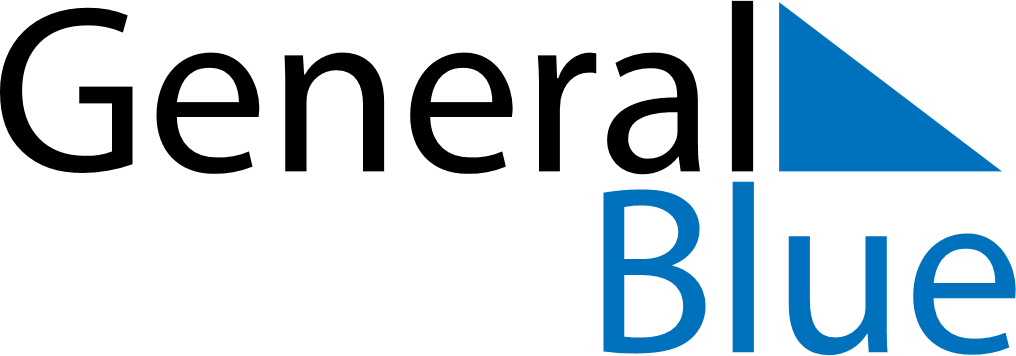 February 2022February 2022February 2022February 2022SloveniaSloveniaSloveniaSundayMondayTuesdayWednesdayThursdayFridayFridaySaturday123445678910111112Prešeren Day, the Slovenian Cultural Holiday131415161718181920212223242525262728Carnival